Краткий анализ продажи земельных участков за 4 й квартал 2023 годаАнализ спросаРынок недвижимости Камчатского края, это рынок продавца. Количество предложений о продаже (аренде) объектов недвижимости полностью удовлетворяет потребность потенциального покупателя в рыночной информации, в связи с чем, объявления о приобретении объектов недвижимости отсутствуют. Таким образом, изучить спрос не представляется возможным. Дальнейший анализ будет проводиться для предложений о продаже земельных участков. Анализ предложений За анализируемый период по результатам мониторинга рынка недвижимости Камчатского края зафиксировано 440 предложений о продаже земельных участков. Распределение количества предложений о продаже земельных участков в долях по муниципальным районам Камчатского края представлено в диаграмме ниже: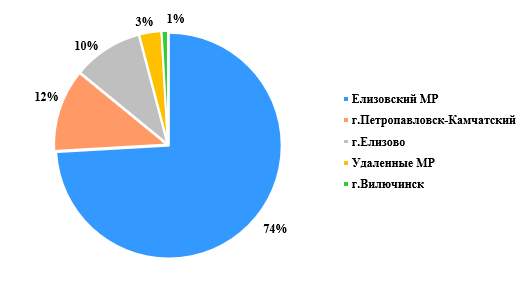 Преобладающая доля предложений приходится на Елизовский муниципальный район. Единичные предложения представлены в удаленных муниципальных районах Камчатского края (Мильковский, Быстринский, Усть-Большерецкий) и в г. Вилючинске, что говорит о неразвитости в них рынка земельных участков.Исходя из их целевого назначения, на рынке продажи земельных участков Камчатского края можно выделить 6 основных сегментов:- индивидуальное жилищное строительство;- садоводство и огородничество;- сельскохозяйственного использование;- отдых (рекреация);- производственная деятельность;- предпринимательство.Распределение количества предложений о продаже земельных участков по сегментам в целом по Камчатскому краю в долях представлено в таблице 1.Таблица 1Наибольшее количество предложений о продаже земельных участков представлено сегментами индивидуального жилищного строительства, садоводство и огородничество, что обусловлено потребностью населения приобретать земельные участки для строительства индивидуальных жилых домой и ведения дачного хозяйства.Сегмент индивидуальное жилищное строительствоВ данный сегмент входят земельные участки, предназначенне для индивидуального жилищного строительства (далее – ИЖС), что означает возможность постройки жилого дома и ведение личного подсобного хозяйства.Распределение количества предложений о продаже земельных участков сегмента ИЖС в долях по муниципальным районам Камчатского края представлено в диаграмме ниже: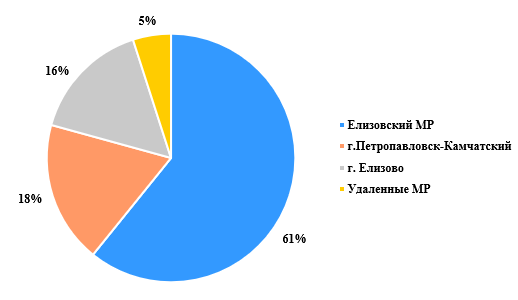 Преобладающая доля предложений приходится на Елизовский муниципальный район, что объясняется желанием населения строить индивидуальные жилые дома вдали от городской суеты, меньшим количеством соседей, чистым воздухом и пр. В г. Вилючинске представлено единственное предложение о продаже земельного участка в сегменте ИЖС, расположенного на территории СНТ Пионер.Количество и диапазон цен предложений о продаже земельных участков в разрезе населенных пунктов Елизовского муниципального района представлен в таблице 2. Таблица 2Самыми дорогими по стоимости являются земельные участки, расположенные в поселках Паратунка и Термальный, что обусловлено их принадлежностью к курортной зоне, хорошими климатическими условиями возможностью подключения к термальной воде. Поселки Пионерский и Светлый также имеют высокую стоимость земельных участков, что обусловлено их близостью к краевому центру, развитым строительством коттеджных поселков. Единственным предложением представлено предложение о продаже земельного участка в п.Кеткино (215,42 руб./кв.м.). Очевидно, удаленные от городских поселений населённые пункты имеют невысокую цену за земельный участок.  Количество и диапазон цен предложений о продаже земельных участков в разрезе неформализованных районов г. Петропавловска-Камчатского представлен в таблице 3. Таблица 3Единичными предложениями о продаже земельных участков сегмента ИЖС представлены неформализованные районы: «Топоркова», «Озеро Медвежье», «Авача», «Госпиталь», «Дальний», Моховая», «Нагорный», «Чапаевка». Где самым дорогим является земельный участок расположенный в неформализованном районе «Топоркова» (19 019,80 руб./кв.м), а самым дешевым является земельный участок расположенный в неформализованном районе «Чапаевка» (331,95 руб./кв.м.).Неформализованный район «Сероглазка» характеризуется расположением крупного частного сектора, в котором на ряду со старыми домами, развивается строительство новых коттеджей. Привлекательность района связана с видовыми характеристиками земельных участков, что подтверждается высокой стоимость предложений о продаже.Количество и диапазон цен предложений о продаже земельных участков в разрезе неформализованных районов г. Елизово представлен в таблице 4. Таблица 4Единичными предложениями о продаже земельных участков сегмента ИЖС представлены неформализованные районы: «Северо-Западный» и «Хуторской».Рынок земельных участков сегмента ИЖС в г. Петропавловск-Камчатский и в г. Елизово представлен в равных долях.В Быстринском, Мильковском и Усть-Большерецком муниципальных районах представлены единичные предложения о продаже земельных участков.На цену земельных участком сегмента ИЖС оказывают влияние такие ценообразующие факторы как – вид права, площадь, видовые характеристики участка, его расположение (например, в коттеджном поселке), наличие коммуникаций и пр.Сегмент садоводство и огородничествоПреобладающая доля предложений приходится на Елизовский муниципальный район (95%), в котором сконцентрирована большая часть земельных участков под дачи для жителей г. Елизово и г. Петропавловска-Камчатского, так как Елизовский муниципальный район удобно расположен между двумя населенными пунктами. Единичные предложения о продаже земельных участков сегмента садоводство и огородничество представлены в г. Елизово, в г. Вилючинск и г. Петропавловске-Камчатском.Количество и диапазон цен предложений о продаже земельных участков в разрезе неформализованных районов населенных пунктов Елизовского муниципального района представлен в таблице 5. Таблица 5Неформализованные районы и населенные пункты, неуказанные в Таблице 5 представлены единичными предложениями о продаже земельных участков, в связи с чем, включение их в анализ нецелесообразно. При этом, стоит отметить, что минимальная цена предложения зафиксирована в п. Сосновка (233,10 руб./кв.м.), а максимальная в п. Паратунка (1 397,21 руб./кв.м.)На цену земельных участком сегмента садоводство и огородничество оказывают влияние такие ценообразующе факторы как – удаленность СНТ от дороги, подъезд к земельному участку, возможность круглогодичного проживания, наличие коммуникаций и возможность их подключения и пр.Сегмент сельскохозяйственная деятельностьПреобладающая доля предложений приходится на Елизовский муниципальный район (69,57%). Единичные предложения о продаже земельных участков сегмента сельскохозяйственная деятельность представлены в г. Петропавловске-Камчатском, Мильковском и Усть-Большерецком муниципальных районах.Количество и диапазон цен предложений о продаже земельных участков в разрезе муниципальных районов Камчатского края представлен в таблице 6. Таблица 6Непосредственное влияние на цену земельных участков в данном сегменте, помимо местоположения, оказывает площадь земельного участка. Так, в Елизовском муниципальном районе площадь варьируется от 10 000 до 70 000 квадратных метров, а в г. Петропавловск-Камчатский от 20 000 до 243 600 квадратных метров.Сегмент отдых (рекреация)В данном сегменте всего 6 предложений о продаже земельных участков, расположенных на территории Елизовского муниципального района, г. Елизово и г. Петропавловск-Камчатский. Сегмент характеризуется большими площадями земельных участков, как следствие разбросом цен (от 83,33 руб./кв.м. до 4 589,59 руб./кв.м.).Значительное влияние на цены предложений о продаже земельных участков оказывает цель его использования, так как в данный сегмент входят земельные участки как под размещение гостиничного комплекса, баз отдыха, так и рекреационную деятельность (спортивные комплексы, охотничьи угодья) и пр.Сегменты предпринимательство и производственная деятельностьДанные сегменты объедены в один раздел, в силу небольшого количества предложений о продаже земельных участков (всего 14 предложений), которые распределились среди Елизовского, Быстринского муниципальных районов, а также г. Петропавловска-Камчатского и г. Елизово. В связи с ограниченным количество предложений в каждом МР (ЕМР– 5, ЕГП – 5, ПКГО – 3, Быстринский МР – 1) наблюдается сильный разброс цен, в связи с чем, вывить влияние на них каких-либо ценообразующих факторов и определить какое предложение о продаже является «выбросом», не представляется возможным.При этом, в ЕГП разброс цен составляет от 5 900,00 до 12 345,00 руб./кв.м в сегменте предпринимательство, и от 572,00 до 1 740,00 руб./кв.м. в сегменте производственная деятельность. В ЕМР от 330,00 до 3 100,00 руб./кв.м.в сегменте предпринимательство, и от 990,00 до 1 400,00 руб./кв.м. в сегменте производственная деятельность.В ПКГО от 1 130,00 до 2 550,00 руб./кв.м. в сегменте производственная деятельность, в сегменте предпринимательство зафиксировано всего 1 предложение с ценой 2 520,00 руб./кв.м.Сегмент земельного участкаДоля предложений Индивидуальное жилищное строительство50,68 %Садоводство и огородничество39,55 %Сельскохозяйственное использование5,23 %Производственная деятельность1,82 %Предпринимательство1,36 %Отдых (рекреация)1,36 %Населенный пунктКол-во, шт.Средняя цена, руб./кв.м.Минимальная цена, руб./кв.м.Максимальная цена, руб./кв.м.п. Паратунка52 560,46822,675 677,87п. Термальный101 841,86833,333 138,08п. Светлый461 822,55589,095 741,63п. Пионерский81 244,77250,902 250,00п. Нагорный31 138,31600,002 178,57п. Двуречье51 016,67766,671 350,00п. Крутобереговый2971,59882,351 060,82п. Новый3783,33700,00850,00п. Николаевка8652,36169,551 104,18п. Раздольный18589,49235,461 290,32с. Коряки12472,23183,331 000,00с. Сосновка2433,33333,33533,33п. Вулканный6398,46250,00599,60п. Березняки2161,90157,14166,67Неформализованный районКол-во, шт.Средняя цена, руб./кв.м.Минимальная цена,руб./кв.м.Максимальная цена,руб./кв.м.Сероглазка105 163,382 024,2913 684,21Электрон33 448,602 100,006 122,45КП - Краевая больница23 068,662 422,153 715,17Кирпичики32 126,151 950,002 228,46Северо-Восток51 542,591 066,671 919,26Центр41 531,96583,331 941,75Неформализованный районКол-во, шт.Средняя цена, руб./кв.м.Минимальная цена, руб./кв.м.Максимальная цена, руб./кв.м.Промышленный43 940,362 058,325 000,00Пограничный131 443,25571,433 812,82Садовый151 144,61667,301 750,00Неформализованный район, населенные пунктыКол-во, шт.Средняя цена, руб./кв.м.Минимальная цена, руб./кв.м.Максимальная цена, руб./кв.м.Объездная автодорогаОбъездная автодорогаОбъездная автодорогаОбъездная автодорогаОбъездная автодорогаРайон 14 км объездной а/д ПК-Е (18-20 км)41 316,97833,331 833,33Район озера Светлое71 045,60400,001 818,18Район 23-25 объездной а/д ПК-Е (28 км слева аэропорт)10974,50300,002 857,14Район 8-10 км а/д Елизово-Паратунка5869,09490,911 800,00Район 19(23) км объездной а/д ПК-Е (21-24 км)35828,88187,502 000,00Район Ручья Железный20701,26133,332 600,00Район 46-54 трассы Елизово-Мильково (Раздольный, Коряки, Кеткино, Альбатрос)10631,12208,331 650,00Район 25(29) км объездной а/д ПК-Е (29-30 км) река Мутная 137574,13211,921 327,43Район совхоза "Пограничный"7552,94250,001 250,005-ая стройка3500,86215,321 000,00Урочище Безводного13470,96166,67757,58Населенные пунктыНаселенные пунктыНаселенные пунктыНаселенные пунктыНаселенные пунктып. Пионерский41 316,97833,331 833,33п. Вулканный7552,94250,001 250,00п. Кеткино4333,33208,33500,00Муниципальный районКол-во, шт.Средняя цена, руб./кв.м.Минимальная цена, руб./кв.м.Максимальная цена, руб./кв.м.Елизовcкий18381,5945,00456.36Усть-Большерецкий1379,27--Мильковский1252,65--Петропавловск-Камчатский5111,7434,48213,46